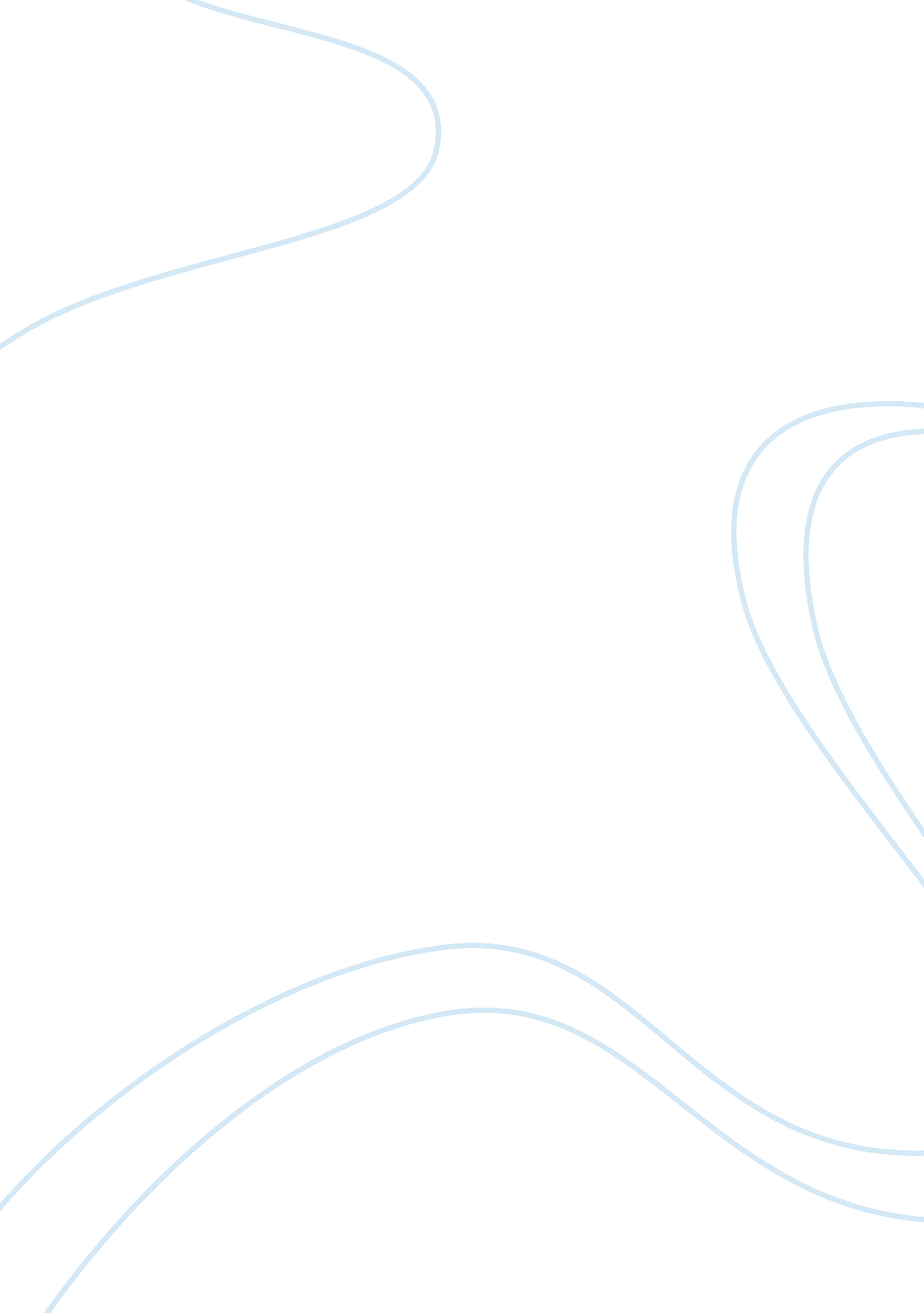 Feminist television criticismScience, Social Science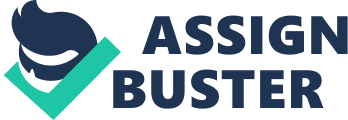 First and foremost, it is evident that the intention of feministic television was good at the first instant, however, over the years they have been used by women to levy attacks on men. On the same point, feministic television shows have at a time come in between people marriages. Apparently, since they support strong women values, the judgement towards men has been biased thus have affected men negatively. Furthermore, due to this bias in judgement men values and right have been undermined with the sole intention of championing the woman’s interest. In summation, feministic television shows are good if they promote fair judgement as opposed to gender discrimination. Therefore, it is mandatory to observe this crucial factor and the feminism will be promoted to the highest levels using television and other communication devices as their medium of sharing ideas. To this end, feminist television shows need to observe gender equality or face abolition since they should consider the male species as an equal as opposed to an enemy. 